个人简历个人简历个人简历个人简历个人简历个人简历个人简历姓 名性 别民 族粘贴二寸照片出生年月身 高政治面貌粘贴二寸照片所学专业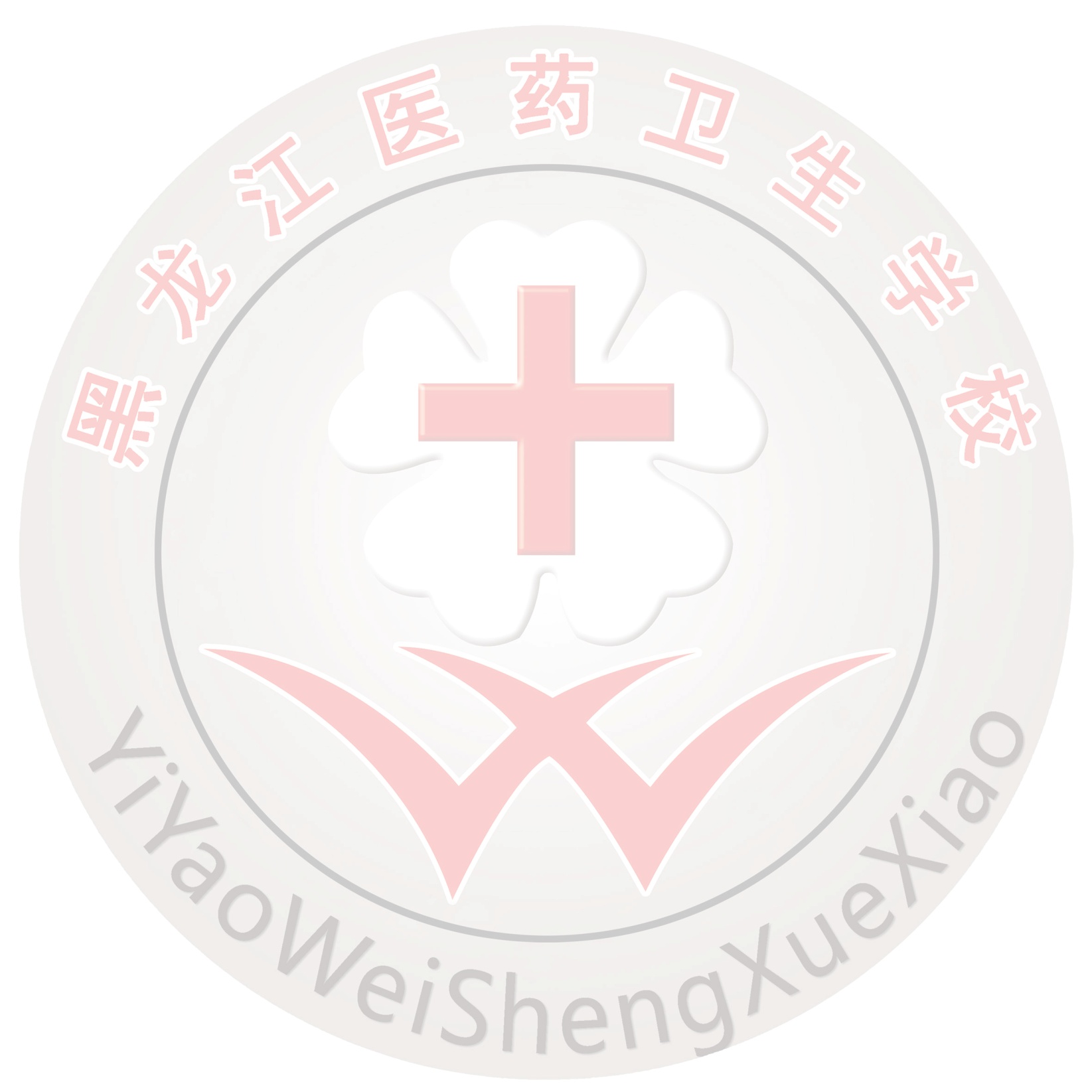 学 制最高学历粘贴二寸照片在校参加社团在校担任职务粘贴二寸照片QQ号码本人联系方式本人联系方式家长联系方式爱好特长现通讯地址家庭详细地址获得过何种荣誉奖励获得过何种荣誉奖励参加竞赛及获奖情况参加竞赛及获奖情况获得何种技能证书获得何种技能证书社会实践经历社会实践经历实习单位实习单位求职意向求职意向自我推荐信自我推荐信自我推荐信自我推荐信自我推荐信自我推荐信自我推荐信